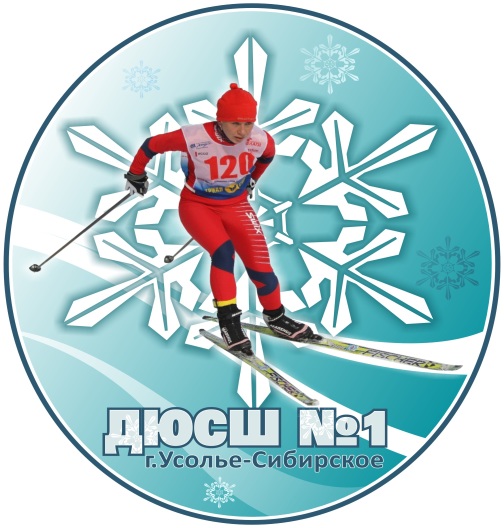               Протокол соревнования по лыжному спорту 
             «Новогодняя гонка»                        г. Усолье-Сибирское   31.12.2017    Лыжная база "Снежинка"Мальчики 2006-2007 1.2км (10 уч.) Девочки 2006-2007 1.2км (12 уч.) Мальчики 2008-2015 1.2км (5 уч.) Девочки 2008-2015 1.2км (2 уч.) Девушки 2000-2001 3км (2 уч.) Девушки 2002-2003 3км (3 уч.) Мальчики 2004-2005 3км (10 уч.)Девочки 2004-2005 3км (5 уч.) Мужчины 60-69 лет 1948-1957 3км (7 уч.) Мужчины 70 лет и старше 1920-1947 3км (1 уч.) Женщины 30-49 лет 1968-1987 3км (2 уч.)Женщины 50 лет и старше 1938-1967 3км (1 уч.) Юноши 2000-2001 5км (5 уч.) Юноши 2002-2003 5км (9 уч.) Юниоры, мужчины 18-29 лет 1988-1999 5км (8 уч.) Мужчины 30-39 лет 1978-1987 5км (7 уч.) Мужчины 40-49 лет 1968-1977 5км (6 уч.) Мужчины 50-59 лет 1958-1967 5км (11 уч.) №ФИОГодОрганизацияСтартФинишИтогОтставаниеМесто4Свешников Андрей2006Иркутск02:0007:0705:07+00:0011Обозов Захар2007Н.Мальтинск00:3006:0405:34+00:2722Мананов Данил2007Усолье-Сибирское01:0007:0406:04+00:5735Крылов Иван2007Усолье-Сибирское02:3008:4006:10+01:03410Худайдатов Александр2007Усолье-Сибирское05:0011:1606:16+01:0956Дубовик Сергей2007Усолье-Сибирское03:0009:3206:32+01:2563Бакаев Владислав2007Михайловка01:3008:0606:36+01:2977Золотарёв Вячеслав2007Усолье-Сибирское03:3010:0806:38+01:3189Крючков Кирилл2006Иркутск04:3011:4807:18+02:1198Снеговой Глеб2007Усолье-Сибирское04:0013:1009:10+04:0310№ФИОГодОрганизацияСтартФинишИтогОтставаниеМесто21Колягина Полина2006Усолье-Сибирское10:3016:0405:34+00:00119Суркова Татьяна2006Усолье-Сибирское09:3015:3806:08+00:34212Чувелёва Екатерина2007Усолье-Сибирское06:0012:3706:37+01:03316Сластихина Ксения2007Усолье-Сибирское08:0014:3806:38+01:04420Гайдай Полина2007Н.Мальтинск10:0016:4806:48+01:14515Гришкевич Юлия2006Усолье-Сибирское07:3014:2906:59+01:25613Богатова Устина2007Усолье-Сибирское06:3014:0607:36+02:02717Воронова Ксения2006Иркутск08:3016:2107:51+02:17818Гайдай Софья2007Н.Мальтинск09:0016:5607:56+02:22922Лещенко Лариса2006Иркутск11:0019:1308:13+02:391011Сурганова София2007Усолье-Сибирское05:3014:2608:56+03:2211№ФИОГодОрганизацияСтартФинишИтогОтставаниеМесто27Огарков Ярослав2009Усолье-Сибирское13:3019:5606:26+00:00124Бердюгин Кирилл2009Усолье-Сибирское12:0019:0007:00+00:34223Бурдуковский Алексей2008Усолье-Сибирское11:3018:3807:08+00:42326Кибирев Егор2008Усолье-Сибирское13:0020:4307:43+01:17425Заболотский Иван2011Усолье-Сибирское12:3021:0508:35+02:095№ФИОГодОрганизацияСтартФинишИтогОтставаниеМесто28Павличенко Кристина2008Иркутск14:0019:3405:34+00:00129Чукавина Анастасия2008Иркутск14:3022:1007:40+02:062№ФИОГодОрганизацияСтартФинишИтогОтставаниеМесто31Дубенкова Дарья2000Иркутск20:0036:0816:08+00:00130Толстоухова Анна2000Иркутск19:3039:4420:14+04:062№ФИОГодОрганизацияСтартФинишИтогОтставаниеМесто32Глинская Олеся2003Черемхово20:3032:2811:58+00:00133Ирхина Полина2002Усолье-Сибирское21:0034:1513:15+01:17234Савинова Мария2003Усолье-Сибирское21:3036:1514:45+02:473№ФИОГодОрганизацияСтартФинишИтогОтставаниеМесто42Волков Алексей2004Усолье-Сибирское25:3037:3012:00+00:00135Фёдоров Никита2004Усолье-Сибирское22:0036:1614:16+02:16237Волошенюк Кирилл2004Усолье-Сибирское23:0037:2614:26+02:26343Сурганов Алексей2005Усолье-Сибирское26:0040:3614:36+02:36436Козин Максим2005Н.Мальтинск22:3037:4315:13+03:13540Павлюк Сергей2004Михайловка24:3042:3018:00+06:00641Андреев Алексей2005Михайловка25:0043:0018:00+06:00744Юрьев Николай2005Усолье-Сибирское26:3045:4019:10+07:10838Бондаренко Александр2004Михайловка23:3043:4120:11+08:11939Шишлов Юрий2005Усолье-Сибирское24:0052:4328:43+16:4310№ФИОГодОрганизацияСтартФинишИтогОтставаниеМесто45Миронова Валерия2004Черемхово27:0039:5112:51+00:00148Щербакова Виктория2004Иркутск28:3043:0614:36+01:45246Антипина Елена2004Усолье-Сибирское27:3044:1816:48+03:57349Коктышева Полина2005Михайловка29:0051:1422:14+09:23447Самойлова Светлана2005Михайловка28:0043:2215:222 км-№ФИОГодОрганизацияСтартФинишИтогОтставаниеМесто54Гришунин Иван1956Усолье-Сибирское31:3043:0611:36+00:00155Намаконов Сергей1952Усолье-Сибирское32:0044:0112:01+00:25252Колпаков Сергей1957Усолье-Сибирское30:3042:3612:06+00:30350Лихов Николай1957Усолье-Сибирское29:3042:0912:39+01:03451Филатов Евгений1955Усолье-Сибирское30:0042:4112:41+01:05553Оборовский Владимир1953Усолье-Сибирское31:0045:1114:11+02:356№ФИОГодОрганизацияСтартФинишИтогОтставаниеМесто57Дейкин Алексей1939Усолье-Сибирское33:0047:2814:28+00:00156Тюменцев Вадим1939Михайловка32:3053:0420:34+08:582№ФИОГодОрганизацияСтартФинишИтогОтставаниеМесто59Кравченко Елена1979ДЮСШ Россия34:0045:2611:26+00:00160Антипина Евгения1975Белореченск34:3048:2513:55+00:00261Шишлова Елена1969Усолье-Сибирское35:0053:4818:48+04:53358Борисова Елена1978Усолье-Сибирское33:30--+11:26-№ФИОГодОрганизацияСтартФинишИтогОтставаниеМесто62Будякова Ирина1964Усолье-Сибирское35:3049:4414:14+00:00164Лохова Галина1951Усолье-Сибирское36:3054:2617:56+00:00263Буглак Екатерина1946Усолье-Сибирское36:00--+17:56-№ФИОГодОрганизацияСтартФинишИтогОтставаниеМесто66Огарков Данила2000Усолье-Сибирское42:0057:5115:51+00:00167Сурков Кирилл2001Усолье-Сибирское42:3058:2315:53+00:02268Халиченко Андрей2001Черемхово43:0001:00:2817:28+01:37365Величко Владислав2001Усолье-Сибирское41:3001:14:1332:43+16:52469Клименок Степан2000Усолье-Сибирское43:30----№ФИОГодОрганизацияСтартФинишИтогОтставаниеМесто77Протасов Марк2002Черемхово47:3001:04:1416:44+00:00175Дейкин Роман2002Усолье-Сибирское46:3001:03:4517:15+00:31274Самойленко Александр2003Усолье-Сибирское46:0001:03:4817:48+01:04370Колягин Илья2003Усолье-Сибирское44:0001:02:5018:50+02:06476Бурдуковский Валерий2003Усолье-Сибирское47:0001:10:2923:29+06:45572Гайдай Матвей2002Н.Мальтинск45:0001:13:4028:40+11:56673Андреев Михаил2002Михайловка45:3001:14:3629:06+12:22771Прокудин Василий2003Иркутск44:3001:18:5634:26+17:42878Юрьев Глеб2002Усолье-Сибирское48:00----№ФИОГодОрганизацияСтартФинишИтогОтставаниеМесто81Хохряков Леонид1995Усолье-Сибирское49:3001:04:5815:28+00:00180Пешков Дмитрий1997Иркутск49:0001:05:2616:26+00:58285Семилет Андрей1999Иркутск51:3001:08:4617:16+01:48382Заболотский Алексей1994Усолье-Сибирское50:0001:07:5617:56+02:28486Антипин Валерий1995Белореченск52:0001:18:2526:25+10:57584Шайхуллин Антон1999Усолье-Сибирское51:00--+15:28-83Иванов Михаил1996Усолье-Сибирское50:30--+15:28-79Савинов Александр1998Усолье-Сибирское48:30--+15:28-№ФИОГодОрганизацияСтартФинишИтогОтставаниеМесто93Чернов Виталий1979ДЮСШ Россия55:3001:09:3714:07+00:00190Дейкин Пётр1978Усолье-Сибирское54:0001:09:4115:41+01:342112Зимарин Виктор1979Михайловка 55:3001:12:3817:08+03:01387Исмайлов Рамиль1983Усолье-Сибирское52:3001:09:3917:09+03:02492Войтенко Алексей1982Ангарск55:0001:12:2017:20+03:13589Муравьёв Сергей1980Иркутск53:3001:11:2317:53+03:46688Сторожев Герман1981Ангарск53:0001:11:1818:18+04:11791Лебедев Сергей1978Усолье-Сибирское54:3001:14:2519:55+05:488№ФИОГодОрганизацияСтартФинишИтогОтставаниеМесто94Сурков Юрий1973Усолье-Сибирское56:0001:10:3314:33+00:00197Горбунов Николай1973Усолье-Сибирское57:3001:13:3916:09+01:36295Исалиев Андрей1968Усолье-Сибирское56:3001:13:1416:44+02:11398Заболотский Александр1971Усолье-Сибирское58:0001:15:3117:31+02:58499Свирепов Роман1976Иркутск58:3001:17:1218:42+04:09596Петров Сергей1973Усолье-Сибирское57:00----№ФИОГодОрганизацияСтартФинишИтогОтставаниеМесто103Самойленко Дмитрий1967Усолье-Сибирское01:00:3001:16:2915:59+00:001101Сороковиков Юрий1961Усолье-Сибирское59:3001:16:2016:50+00:512106Луканин Лев1962Усолье-Сибирское01:02:0001:21:1819:18+03:193109Дземешкевич Дмитрий1964Усолье-Сибирское01:03:3001:23:2019:50+03:514102Бондарев Евгений1961Усолье-Сибирское01:00:0001:20:2120:21+04:225104Наурузбаев Елтай1961Усолье-Сибирское01:01:0001:22:0721:07+05:086107Шарыпов Сергей1963Михайловка01:02:3001:23:4221:12+05:137110Уляшов Владимир1961Усолье-Сибирское01:04:0001:25:1321:13+05:148105Савинов Олег1959Усолье-Сибирское01:01:3001:23:0121:31+05:329111Исаков Алексей1963Михайловка 01:27:1601:04:3022:46+06:478100Коновалов Николай1960Ангарск59:0001:26:4727:47+11:4810108Боровский Алексей1958Усолье-Сибирское01:03:00----